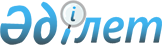 Алматы облыстық мәслихатының 2016 жылғы 9 желтоқсандағы "Алматы облысының 2017-2019 жылдарға арналған облыстық бюджеті туралы" № 11-54 шешіміне өзгерістер енгізу туралыАлматы облыстық мәслихатының 2017 жылғы 26 қазандағы № 24-121 шешімі. Алматы облысы Әділет департаментінде 2017 жылы 10 қарашада № 4364 болып тіркелді
      2008 жылғы 4 желтоқсандағы Қазақстан Республикасының Бюджет кодексінің 106-бабының 4-тармағына, "Қазақстан Республикасындағы жергілікті мемлекеттік басқару және өзін-өзі басқару туралы" 2001 жылғы 23 қаңтардағы Қазақстан Республикасы Заңының 6-бабының 1-тармағының 1) тармақшасына сәйкес, Алматы облыстық мәслихаты ШЕШІМ ҚАБЫЛДАДЫ:
      1. Алматы облыстық мәслихатының "Алматы облысының 2017-2019 жылдарға арналған облыстық бюджеті туралы" 2016 жылғы 9 желтоқсандағы № 11-54 (Нормативтік құқықтық актілерді мемлекеттік тіркеу тізілімінде № 4030 тіркелген, 2017 жылдың 5 қаңтарында "Огни Алатау" және "Жетісу" газеттерінде жарияланған) шешіміне келесі өзгерістер енгізілсін:
      көрсетілген шешімнің 1, 3-тармақтары жаңа редакцияда баяндалсын:
      "1. 2017-2019 жылдарға арналған облыстық бюджет тиісінше 1, 2 және 3 қосымшаларға сәйкес, оның ішінде 2017 жылға келесі көлемдерде бекітілсін:
      1) кірістер 333 123 617 мың теңге, оның ішінде мыналар бойынша:
      салықтық түсiмдер 42 438 401 мың теңге;
      салықтық емес түсiмдер 2 709 718 мың теңге;
      негiзгi капиталды сатудан түсетін түсiмдер 41 500 мың теңге;
      трансферттер түсімдері 287 933 998 мың теңге;
      2) шығындар 327 062 923 мың теңге;
      3) таза бюджеттік кредиттеу 8 762 723 мың теңге, оның ішінде:
      бюджеттік кредиттер 13 244 893 мың теңге;
      бюджеттік кредиттерді өтеу 4 482 170 мың теңге;
      4) қаржы активтерiмен жасалатын операциялар бойынша сальдо 8 000 273 мың теңге, оның ішінде:
      қаржылық активтерді сатып алу 8 000 273 мың теңге;
      5) бюджет тапшылығы (профициті) (-) 10 702 302 мың теңге;
      6) бюджет тапшылығын қаржыландыру (профицитін пайдалану) 10 702 302 мың теңге."; 
      "3. Бірыңғай бюджеттік сыныптаудың кірістер сыныптамасының "Әлеуметтік салық" коды бойынша түсімдер Қарасай ауданының аудандық бюджетіне 70% мөлшерінде түсетіні, басқа аудандар мен қалалар бойынша 100% мөлшерінде облыстық бюджетке түсетіні белгіленсін.";
      11-тармақтағы:
      "3 530 307" саны "3 530 306" санына ауыстырылсын; 
      15-тармақтағы:
      "308 733" саны "329 351" санына ауыстырылсын;
      16-тармақтағы:
      "11 748 765" саны "14 522 538" санына ауыстырылсын;
      17-тармақтағы:
      "813 395" саны "864 635" санына ауыстырылсын.
      2. Көрсетілген шешімнің 1-қосымшасы осы шешімнің қосымшасына сәйкес жаңа редакцияда баяндалсын. 
      3. Осы шешімнің орындалуын бақылау Алматы облыстық мәслихатының "Бюджет, тарифтік саясат және заңдылықтың сақталуын қамтамасыз ету мәселелері бойынша" тұрақты комиссиясына жүктелсін.
      4. Осы шешім 2017 жылғы 1 қаңтардан бастап қолданысқа енгiзiледi. Алматы облысының 2017 жылға арналған облыстық бюджеті
					© 2012. Қазақстан Республикасы Әділет министрлігінің «Қазақстан Республикасының Заңнама және құқықтық ақпарат институты» ШЖҚ РМК
				
      Алматы облыстық мәслихатының

      сессия төрағасы

Р. Ибраимова

      Алматы облыстық

      мәслихатының хатшысы

С. Дүйсембінов
Алматы облыстық мәслихатының 2017 жылғы "26" қазандағы "Алматы облыстық мәслихатының 2016 жылғы 9 желтоқсандағы "Алматы облысының 2017-2019 жылдарға арналған облыстық бюджеті туралы" № 11-54 шешіміне өзгерістер енгізу туралы" № 24-121 шешіміне қосымшаАлматы облыстық мәслихатының 2016 жылғы 9 желтоқсандағы "Алматы облысының 2017-2019 жылдарға арналған облыстық бюджеті туралы" № 11-54 шешімімен бекітілген 1-қосымша
Санаты 
Санаты 
Санаты 
Санаты 
Санаты 
 

Сомасы,

мың теңге
Сынып
Сынып
Сынып
Атауы 
 

Сомасы,

мың теңге
Ішкі сынып
Ішкі сынып
Ішкі сынып
 

Сомасы,

мың теңге
I. Кірістер
I. Кірістер
333 123 617
1
Салықтық түсімдер
Салықтық түсімдер
42 438 401
01
01
Табыс салығы
Табыс салығы
22 869 086
2
Жеке табыс салығы
Жеке табыс салығы
 22 869 086 
03
03
Әлеуметтiк салық
Әлеуметтiк салық
18 133 958
1
Әлеуметтік салық
Әлеуметтік салық
 18 133 958 
05
05
Тауарларға, жұмыстарға және қызметтер көрсетуге салынатын iшкi салықтар
Тауарларға, жұмыстарға және қызметтер көрсетуге салынатын iшкi салықтар
1 435 357
3
Табиғи және басқа ресурстарды пайдаланғаны үшiн түсетiн түсiмдер
Табиғи және басқа ресурстарды пайдаланғаны үшiн түсетiн түсiмдер
 1 435 357 
2
Салықтық емес түсiмдер
Салықтық емес түсiмдер
2 709 718
01
01
Мемлекет меншігінен түсетін түсімдер
Мемлекет меншігінен түсетін түсімдер
91 659
5
Мемлекет меншігіндегі мүлікті жалға беруден түсетін кірістер
Мемлекет меншігіндегі мүлікті жалға беруден түсетін кірістер
 51 932 
6
Бюджет қаражатын банк шоттарына орналастырғаны үшiн сыйақылар
Бюджет қаражатын банк шоттарына орналастырғаны үшiн сыйақылар
 4 110 
7
Мемлекеттік бюджеттен берілген кредиттер бойынша сыйақы
Мемлекеттік бюджеттен берілген кредиттер бойынша сыйақы
 35 617 
04
04
Мемлекеттік бюджеттен қаржыландырылатын, сондай-ақ Қазақстан Республикасы Ұлттық Банкінің бюджетінен (шығыстар сметасынан) ұсталатын және қаржыландырылатын мемлекеттік мекемелер салатын айыппұлдар, өсімпұлдар, санкциялар, өндіріп алулар
Мемлекеттік бюджеттен қаржыландырылатын, сондай-ақ Қазақстан Республикасы Ұлттық Банкінің бюджетінен (шығыстар сметасынан) ұсталатын және қаржыландырылатын мемлекеттік мекемелер салатын айыппұлдар, өсімпұлдар, санкциялар, өндіріп алулар
2 487 119
1
Мұнай секторы ұйымдарынан түсетін түсімдерді қоспағанда, мемлекеттік бюджеттен қаржыландырылатын, сондай-ақ Қазақстан Республикасы Ұлттық Банкінің бюджетінен (шығыстар сметасынан) ұсталатын және қаржыландырылатын мемлекеттік мекемелер салатын айыппұлдар, өсімпұлдар, санкциялар, өндіріп алулар
Мұнай секторы ұйымдарынан түсетін түсімдерді қоспағанда, мемлекеттік бюджеттен қаржыландырылатын, сондай-ақ Қазақстан Республикасы Ұлттық Банкінің бюджетінен (шығыстар сметасынан) ұсталатын және қаржыландырылатын мемлекеттік мекемелер салатын айыппұлдар, өсімпұлдар, санкциялар, өндіріп алулар
2 487 119
06
06
Басқа да салықтық емес түсiмдер
Басқа да салықтық емес түсiмдер
130 940
1
Басқа да салықтық емес түсiмдер
Басқа да салықтық емес түсiмдер
130 940
3
Негізгі капиталды сатудан түсетін түсімдер
Негізгі капиталды сатудан түсетін түсімдер
41 500
01
01
Мемлекеттік мекемелерге бекітілген мемлекеттік мүлікті сату
Мемлекеттік мекемелерге бекітілген мемлекеттік мүлікті сату
41 500
1
Мемлекеттік мекемелерге бекітілген мемлекеттік мүлікті сату
Мемлекеттік мекемелерге бекітілген мемлекеттік мүлікті сату
 41 500 
4
Трансферттердің түсімдері
Трансферттердің түсімдері
287 933 998
01
01
Төмен тұрған мемлекеттiк басқару органдарынан алынатын трансферттер
Төмен тұрған мемлекеттiк басқару органдарынан алынатын трансферттер
64 481 675
2
Аудандық (қалалық) бюджеттерден трансферттер
Аудандық (қалалық) бюджеттерден трансферттер
 64 481 675 
02
02
Мемлекеттiк басқарудың жоғары тұрған органдарынан түсетiн трансферттер
Мемлекеттiк басқарудың жоғары тұрған органдарынан түсетiн трансферттер
223 452 323
1
Республикалық бюджеттен түсетiн трансферттер
Республикалық бюджеттен түсетiн трансферттер
 223 452 323 
Функционалдық топ
Функционалдық топ
Функционалдық топ
Функционалдық топ
Функционалдық топ
 

 

 Сомасы, 

 мың теңге 

 
Кіші функция 
Кіші функция 
Кіші функция 
Кіші функция 
 

 

 Сомасы, 

 мың теңге 

 
Бюджеттік бағдарламалардың әкiмшiсi
Бюджеттік бағдарламалардың әкiмшiсi
Бюджеттік бағдарламалардың әкiмшiсi
 

 

 Сомасы, 

 мың теңге 

 
Бағдарлама
Бағдарлама
 

 

 Сомасы, 

 мың теңге 

 
 Атауы
 

 

 Сомасы, 

 мың теңге 

 
II. Шығындар
 327 062 923 
01
Жалпы сипаттағы мемлекеттiк қызметтер 
 6 660 327 
1
Мемлекеттiк басқарудың жалпы функцияларын орындайтын өкiлдi, атқарушы және басқа органдар
 3 846 806 
110
Облыс мәслихатының аппараты
 70 364 
001
Облыс мәслихатының қызметін қамтамасыз ету жөніндегі қызметтер
 63 458 
003
Мемлекеттік органның күрделі шығыстары
 6 906 
120
Облыс әкімінің аппараты
 3 549 338 
001
Облыс әкімінің қызметін қамтамасыз ету жөніндегі қызметтер 
 1 922 230 
004
Мемлекеттік органның күрделі шығыстары
 407 195 
007
Ведомстволық бағыныстағы мемлекеттік мекемелерінің және ұйымдарының күрделі шығыстары
 1 024 106 
009
Аудандық маңызы бар қалалардың, ауылдардың, кенттердің, ауылдық округтердің әкімдерін сайлауды қамтамасыз ету және өткізу
 44 033 
013
Облыс Қазақстан халқы Ассамблеясының қызметін қамтамасыз ету
 151 774 
282
Облыстың тексеру комиссиясы
 227 104 
001
Облыстың тексеру комиссиясының қызметін қамтамасыз ету жөніндегі қызметтер 
 226 193 
003
Мемлекеттік органның күрделі шығыстары
 911 
2
Қаржылық қызмет
 856 325 
257
Облыстың қаржы басқармасы
 816 668 
001
Жергілікті бюджетті атқару және коммуналдық меншікті басқару саласындағы мемлекеттік саясатты іске асыру жөніндегі қызметтер
 141 186 
009
Жекешелендіру, коммуналдық меншікті басқару, жекешелендіруден кейінгі қызмет және осыған байланысты дауларды реттеу
 15 319 
013
Мемлекеттік органның күрделі шығыстары
 3 580 
028
Коммуналдық меншікке мүлікті сатып алу
 421 890 
113
Жергілікті бюджеттерден берілетін ағымдағы нысаналы трансферттер 
 234 693 
718
Облыстық мемлекеттік сатып алу басқармасы
 39 657 
001
Жергілікті деңгейде мемлекеттік сатып алуды басқару саласындағы мемлекеттік саясатты іске асыру жөніндегі қызметтер 
 39 137 
003
Мемлекеттік органның күрделі шығыстары
 520 
5
Жоспарлау және статистикалық қызмет
 1 702 793 
258
Облыстың экономика және бюджеттік жоспарлау басқармасы
 1 702 793 
001
Экономикалық саясатты, мемлекеттік жоспарлау жүйесін қалыптастыру мен дамыту саласындағы мемлекеттік саясатты іске асыру жөніндегі қызметтер
 205 743 
005
Мемлекеттік органның күрделі шығыстары
 3 689 
113
Жергілікті бюджеттерден берілетін ағымдағы нысаналы трансферттер 
 1 493 361 
9
Жалпы сипаттағы өзге де мемлекеттiк қызметтер
 254 403 
269
Облыстың дін істері басқармасы
 254 403 
001
Жергілікті деңгейде дін істер саласындағы мемлекеттік саясатты іске асыру жөніндегі қызметтер
 55 481 
003
Мемлекеттік органның күрделі шығыстары
 960 
004
Ведомстволық бағыныстағы мемлекеттік мекемелерінің және ұйымдарының күрделі шығыстары
 63 515 
005
Өңірде діни ахуалды зерделеу және талдау
 134 447 
02
Қорғаныс
 2 023 493 
1
Әскери мұқтаждар
 82 692 
120
Облыс әкімінің аппараты
 82 692 
010
Жалпыға бірдей әскери міндетті атқару шеңберіндегі іс-шаралар
 25 880 
011
Аумақтық қорғанысты даярлау және облыс ауқымдағы аумақтық қорғаныс
 56 812 
2
Төтенше жағдайлар жөнiндегi жұмыстарды ұйымдастыру
 1 940 801 
120
Облыс әкімінің аппараты
 150 000 
014
Облыстық ауқымдағы төтенше жағдайлардың алдын алу және жою
 150 000 
271
Облыстың құрылыс басқармасы
 1 000 
036
Халықты, объектілерді және аумақтарды табиғи және дүлей зілзалалардан инженерлік қорғау жөнінде жұмыстар жүргізу
 1 000 
287
Облыстық бюджеттен қаржыландырылатын табиғи және техногендік сипаттағы төтенше жағдайлар, азаматтық қорғаныс саласындағы уәкілетті органдардың аумақтық органы
 1 789 801 
002
Аумақтық органның және ведомстволық бағынысты мемлекеттік мекемелерінің күрделі шығыстары
 660 742 
004
Облыс ауқымдағы төтенше жағдайлардың алдын алу және оларды жою
 770 657 
113
Жергілікті бюджеттерден берілетін ағымдағы нысаналы трансферттер 
 358 402 
03
Қоғамдық тәртіп, қауіпсіздік, құқықтық, сот, қылмыстық-атқару қызметі
 12 423 225 
1
Құқық қорғау қызметi
 12 423 225 
252
Облыстық бюджеттен қаржыландырылатын атқарушы ішкі істер органы
 10 775 595 
001
Облыс аумағында қоғамдық тәртіптті және қауіпсіздікті сақтауды қамтамасыз ету саласындағы мемлекеттік саясатты іске асыру жөніндегі қызметтер 
 7 198 325 
003
Қоғамдық тәртіпті қорғауға қатысатын азаматтарды көтермелеу 
 5 000 
006
Мемлекеттік органның күрделі шығыстары
 3 413 704 
013
Белгілі тұратын жері және құжаттары жоқ адамдарды орналастыру қызметтері
 95 344 
024
Дағдарыстық жағдай қаупі төнген және туындаған кезде іс-қимылдар бойынша оқу-жаттығу жүргізу
 6 275 
025
Халықаралық маңызы бар іс-шараларды өткізу уақытында қоғамдық тәртіпті сақтауды қамтамасыз ету
 56 947 
271
Облыстың құрылыс басқармасы
 1 647 630 
003
Ішкі істер органдарының объектілерін дамыту
 1 647 630 
04
Бiлiм беру
 72 943 071 
1
Мектепке дейінгі тәрбие және оқыту
 32 391 
271
Облыстың құрылыс басқармасы
 32 391 
007
Аудандардың (облыстық маңызы бар қалалардың) бюджеттеріне мектепке дейiнгi тәрбие және оқыту объектілерін салуға және реконструкциялауға берілетін нысаналы даму трансферттер 
 32 391 
2
Бастауыш, негізгі орта және жалпы орта білім беру
30 226 377 
261
Облыстың білім басқармасы
 2 763 272 
003
Арнайы білім беретін оқу бағдарламалары бойынша жалпы білім беру
 1 263 197 
006
Мамандандырылған білім беру ұйымдарында дарынды балаларға жалпы білім беру
 1 354 897 
055
Балаларға қосымша білім беру
 9 148 
056
Аудандардың (облыстық маңызы бар қалалардың) бюджеттеріне тілдік курстар өтілінен өткен мұғалімдерге үстемақы төлеу үшін және оқу кезеңінде негізгі қызметкерді алмастырғаны үшін мұғалімдерге үстемақы төлеу үшін берілетін ағымдағы нысаналы трансферттер
 136 030 
271
Облыстың құрылыс басқармасы
 26 111 622 
079
Аудандардың (облыстық маңызы бар қалалардың) бюджеттеріне бастауыш, негізгі орта және жалпы орта білім беру объектілерін салуға және реконструкциялауға берілетін нысаналы даму трансферттерi
 26 080 799 
086
Бастауыш, негізгі орта және жалпы орта білім беру объектілерін салу және реконструкциялау
 30 823 
285
Облыстың дене шынықтыру және спорт басқармасы 
 1 351 483 
006
Балалар мен жасөспірімдерге спорт бойынша қосымша білім беру
 796 080 
007
Мамандандырылған бiлiм беру ұйымдарында спорттағы дарынды балаларға жалпы бiлiм беру
 555 403 
4
Техникалық және кәсіптік, орта білімнен кейінгі білім беру
 9 347 953 
253
Облыстың денсаулық сақтау басқармасы
 422 387 
043
Техникалық және кәсіптік, орта білімнен кейінгі білім беру ұйымдарында мамандар даярлау
 422 387 
261
Облыстың білім басқармасы
 8 925 566 
024
Техникалық және кәсіптік білім беру ұйымдарында мамандар даярлау
 8 925 566 
5
Мамандарды қайта даярлау және біліктіліктерін арттыру
 512 055 
253
Облыстың денсаулық сақтау басқармасы
 203 654 
003
Кадрлардың біліктілігін арттыру және оларды қайта даярлау
 203 654 
261
Облыстың білім басқармасы
 308 401 
052
Нәтижелі жұмыспен қамтуды және жаппай кәсіпкерлікті дамыту бағдарламасы шеңберінде кадрлардың біліктілігін арттыру, даярлау және қайта даярлау
 308 401 
6
Жоғары және жоғары оқу орнынан кейін білім беру
 47 505 
261
Облыстың білім басқармасы
 47 505 
057
Жоғары, жоғары оқу орнынан кейінгі білімі бар мамандар даярлау және білім алушыларға әлеуметтік қолдау көрсету
 47 505 
9
Бiлiм беру саласындағы өзге де қызметтер
 32 776 790 
261
Облыстың білім басқармасы
 32 776 790 
001
Жергілікті деңгейде білім беру саласындағы мемлекеттік саясатты іске асыру жөніндегі қызметтер
 102 211 
004
Облыстық мемлекеттік білім беру мекемелерінде білім беру жүйесін ақпараттандыру
 32 145 
005
Облыстық мемлекеттік білім беру мекемелер үшін оқулықтар мен оқу-әдiстемелiк кешендерді сатып алу және жеткізу
 58 684 
007
Облыстық ауқымда мектеп олимпиадаларын, мектептен тыс іс-шараларды және конкурстар өткізу
 185 407 
011
Балалар мен жасөспірімдердің психикалық денсаулығын зерттеу және халыққа психологиялық-медициналық-педагогикалық консультациялық көмек көрсету
 205 740 
012
Дамуында проблемалары бар балалар мен жасөспірімдердің оңалту және әлеуметтік бейімдеу
 389 970 
013
Мемлекеттік органның күрделі шығыстары
 20 594 
029
Әдістемелік жұмыс
 210 484 
067
Ведомстволық бағыныстағы мемлекеттік мекемелерінің және ұйымдарының күрделі шығыстары
 689 361 
113
Жергілікті бюджеттерден берілетін ағымдағы нысаналы трансферттер 
 30 882 194 
05
Денсаулық сақтау
 34 386 327 
2
Халықтың денсаулығын қорғау
 4 467 325 
253
Облыстың денсаулық сақтау басқармасы
 1 107 012 
005
Жергілікті денсаулық сақтау ұйымдары үшін қанды, оның құрамдауыштары мен препараттарын өндіру
 738 523 
006
Ана мен баланы қорғау жөніндегі көрсетілетін қызметтер
 229 655 
007
Салауатты өмір салтын насихаттау
 138 834 
271
Облыстың құрылыс басқармасы
 3 360 313 
026
Денсаулық сақтау объектілерін сейсмикалық күшейту
 1 000 
038
Денсаулық сақтау объектілерін салу және реконструкциялау
 3 359 313 
3
Мамандандырылған медициналық көмек
 14 849 313 
253
Облыстың денсаулық сақтау басқармасы
 14 849 313 
009
Туберкулез, жұқпалы аурулар, психикалық, оның ішінде психикаға белсенді әсер ететін заттарды қолдануға байланысты күйзелістен және мінез-құлқының бұзылуынан зардап шегетін адамдарға медициналық көмек көрсету
 6 868 039 
019
Туберкулезбен ауыратын науқастарды туберкулезге қарсы препараттармен қамтамасыз ету
 522 802 
020
Диабетпен ауыратын науқастарды диабетке қарсы препараттармен қамтамасыз ету
 795 500 
021
Онкогематологиялық аурулармен ауыратын науқастарды химиялық препараттармен қамтамасыз ету
 150 074 
022
Созылмалы бүйрек функциясының жетіспеушілігі бар, аутоиммунды, орфандық аурулармен ауыратын, иммунитеті жеткіліксіз науқастарды, сондай-ақ ағзаларды транспланттаудан кейінгі науқастарды дәрілік заттармен қамтамасыз ету 
 1 277 286 
026
Гемофилиямен ауыратын науқастарды қанды ұйыту факторларымен қамтамасыз ету
 931 483 
027
Халыққа иммундық профилактика жүргізу үшін вакциналарды және басқа медициналық иммундық биологиялық препараттарды орталықтандырылған сатып алу және сақтау
 4 141 533 
036
Жіті миокард инфаркті бар науқастарды тромболитикалық препараттармен қамтамасыз ету 
 162 596 
4
Емханалар
 3 394 609 
253
Облыстың денсаулық сақтау басқармасы
 3 394 609 
014
Халықтың жекелеген санаттарын амбулаториялық деңгейде дәрілік заттармен және балаларға арналған және емдік тағамдардың арнаулы өнімдерімен қамтамасыз ету
 2 777 755 
038
Тегін медициналық көмектің кепілдік берілген көлемі шеңберінде скринингтік зерттеулер жүргізу
 292 718 
039
Республикалық бюджет қаражаты есебінен көрсетілетін көмекті қоспағанда ауылдық денсаулық сақтау субъектілерінің амбулаториялық-емханалық қызметтерді және медициналық қызметтерді көрсетуі және Сall-орталықтардың қызмет көрсетуі
 324 136 
5
Медициналық көмектiң басқа түрлерi
 4 286 417 
253
Облыстың денсаулық сақтау басқармасы
 4 286 417 
011
Республикалық бюджет қаражаты есебінен көрсетілетін медициналық көмекті қоспағанда, жедел медициналық көмек көрсету және санитариялық авиация
 4 246 078 
029
Облыстық арнайы медициналық жабдықтау базалары
 40 339 
9
Денсаулық сақтау саласындағы өзге де қызметтер
 7 388 663 
253
Облыстың денсаулық сақтау басқармасы
 7 388 663 
001
Жергілікті деңгейде денсаулық сақтау саласындағы мемлекеттік саясатты іске асыру жөніндегі қызметтер
 125 427 
008
Қазақстан Республикасында ЖИТС-тің алдын алу және оған қарсы күрес жөніндегі іс-шараларды іске асыру
 839 208 
016
Азаматтарды елді мекеннен тыс жерлерде емделу үшін тегін және жеңілдетілген жол жүрумен қамтамасыз ету
 8 850 
018
Денсаулық сақтау саласындағы ақпараттық талдамалық қызметтер
 280 641 
030
Мемлекеттік денсаулық сақтау органдарының күрделі шығыстары
 516 
033
Медициналық денсаулық сақтау ұйымдарының күрделі шығыстары
 6 134 021 
06
Әлеуметтiк көмек және әлеуметтiк қамсыздандыру
 10 515 051 
1
Әлеуметтiк қамсыздандыру
 3 710 251 
256
Облыстың жұмыспен қамтуды үйлестіру және әлеуметтік бағдарламалар басқармасы
 3 056 654 
002
Жалпы үлгідегі медициналық-әлеуметтік мекемелерде (ұйымдарда), арнаулы әлеуметтік қызметтер көрсету орталықтарында, әлеуметтік қызмет көрсету орталықтарында қарттар мен мүгедектерге арнаулы әлеуметтік қызметтер көрсету
 594 576 
013
Психоневрологиялық медициналық-әлеуметтік мекемелерде (ұйымдарда), арнаулы әлеуметтік қызметтер көрсету орталықтарында, әлеуметтік қызмет көрсету орталықтарында психоневрологиялық аурулармен ауыратын мүгедектер үшін арнаулы әлеуметтік қызметтер көрсету
 1 353 026 
014
Оңалту орталықтарында қарттарға, мүгедектерге, оның ішінде мүгедек балаларға арнаулы әлеуметтік қызметтер көрсету 
 233 785 
015
Балалар психоневрологиялық медициналық-әлеуметтік мекемелерінде (ұйымдарда), арнаулы әлеуметтік қызметтер көрсету орталықтарында, әлеуметтік қызмет көрсету орталықтарында психоневрологиялық патологиялары бар мүгедек балалар үшін арнаулы әлеуметтік қызметтер көрсету
 424 577 
047
Аудандардың (облыстық маңызы бар қалалардың) бюджеттеріне Өрлеу жобасы бойынша келісілген қаржылай көмекті енгізуге берілетін ағымдағы нысаналы трансферттер 
 450 690 
261
Облыстың білім басқармасы
 648 597 
015
Жетiм балаларды, ата-анасының қамқорлығынсыз қалған балаларды әлеуметтік қамсыздандыру
 571 955 
037
Әлеуметтік сауықтандыру
 76 642 
271
Облыстың құрылыс басқармасы
 5 000 
039
Әлеуметтік қамтамасыз ету объектілерін салу және реконструкциялау
 5 000 
2
Әлеуметтiк көмек
 701 865 
256
Облыстың жұмыспен қамтуды үйлестіру және әлеуметтік бағдарламалар басқармасы
 701 865 
003
Мүгедектерге әлеуметтік қолдау
 701 865 
9
Әлеуметтiк көмек және әлеуметтiк қамтамасыз ету салаларындағы өзге де қызметтер
 6 102 935 
256
Облыстың жұмыспен қамтуды үйлестіру және әлеуметтік бағдарламалар басқармасы
 5 999 848 
001
Жергілікті деңгейде жұмыспен қамтуды қамтамасыз ету және халық үшін әлеуметтік бағдарламаларды іске асыру саласында мемлекеттік саясатты іске асыру жөніндегі қызметтер
 115 121 
007
Мемлекеттік органның күрделі шығыстары
 5 180 
018
Үкіметтік емес ұйымдарға мемлекеттік әлеуметтік тапсырысты орналастыру
 90 487 
019
Нәтижелі жұмыспен қамтуды және жаппай кәсіпкерлікті дамыту бағдарламасы шеңберінде, еңбек нарығын дамытуға бағытталған, ағымдағы іс-шараларды іске асыру
 5 054 
037
Аудандардың (облыстық маңызы бар қалалардың) бюджеттеріне нәтижелі жұмыспен қамтуды және жаппай кәсіпкерлікті дамыту бағдарламасы шеңберінде, еңбек нарығын дамытуға бағытталған, іс-шараларын іске асыруға берілетін ағымдағы нысаналы трансферттер
 2 921 812 
044
Жергілікті деңгейде көші-қон іс-шараларын іске асыру
 3 513 
045
Аудандардың (облыстық маңызы бар қалалардың) бюджеттеріне Қазақстан Республикасында мүгедектердің құқықтарын қамтамасыз ету және өмір сүру сапасын жақсарту жөніндегі 2012 - 2018 жылдарға арналған іс-шаралар жоспарын іске асыруға берілетін ағымдағы нысаналы трансферттер
 476 965 
046
Қазақстан Республикасында мүгедектердің құқықтарын қамтамасыз ету және өмір сүру сапасын жақсарту жөніндегі 2012 - 2018 жылдарға арналған іс-шаралар жоспарын іске асыру
 5 580 
053
Кохлеарлық импланттарға дәлдеп сөйлеу процессорларын ауыстыру және келтіру бойынша қызмет көрсету
 156 713 
067
Ведомстволық бағыныстағы мемлекеттік мекемелерінің және ұйымдарының күрделі шығыстары
 80 518 
113
Жергілікті бюджеттерден берілетін ағымдағы нысаналы трансферттер 
 2 138 905 
263
Облыстың ішкі саясат басқармасы
 25 030 
077
Қазақстан Республикасында мүгедектердің құқықтарын қамтамасыз ету және өмір сүру сапасын жақсарту жөніндегі 2012 - 2018 жылдарға арналған іс-шаралар жоспарын іске асыру
 25 030 
268
Облыстың жолаушылар көлігі және автомобиль жолдары басқармасы
 4 700 
045
Аудандардың (облыстық маңызы бар қалалардың) бюджеттеріне Қазақстан Республикасында мүгедектердің құқықтарын қамтамасыз ету және өмір сүру сапасын жақсарту жөніндегі 2012 - 2018 жылдарға арналған іс-шаралар жоспарын іске асыруға берілетін ағымдағы нысаналы трансферттер
 4 700 
270
Облыстың еңбек инспекциясы бойынша басқармасы
 73 357 
001
Жергілікті деңгейде еңбек қатынасын реттеу саласындағы мемлекеттік саясатты іске асыру жөніндегі қызметтер
 66 839 
003
Мемлекеттік органның күрделі шығыстары
 6 518 
07
Тұрғын үй-коммуналдық шаруашылық
 25 445 556 
1
Тұрғын үй шаруашылығы
 17 901 795 
251
Облыстың жер қатынастары басқармасы
 5 016 
011
Аудандардың (республикалық маңызы бар қалалардың) бюджеттеріне мемлекет мұқтажы үшін жер учаскелерін алуға берілетін нысаналы трансферттер
 5 016 
271
Облыстың құрылыс басқармасы
 17 892 260 
014
Аудандардың (облыстық маңызы бар қалалардың) бюджеттеріне коммуналдық тұрғын үй қорының тұрғын үйлерін жобалауға және (немесе) салуға, реконструкциялауға берілетін нысаналы даму трансферттері 
 4 000 175 
027
Аудандардың (облыстық маңызы бар қалалардың) бюджеттеріне инженерлік-коммуникациялық инфрақұрылымды жобалауға, дамытуға және (немесе) жайластыруға берілетін нысаналы даму трансферттері
 13 892 085 
279
Облыстың энергетика және тұрғын үй-коммуналдық шаруашылық басқармасы
 4 519 
026
Көп пәтерлі тұрғын үйлерде энергетикалық аудит жүргізу
 4 519 
2
Коммуналдық шаруашылық
 7 543 761 
271
Облыстың құрылыс басқармасы
 271 049 
030
Коммуналдық шаруашылығын дамыту
 271 049 
279
Облыстың энергетика және тұрғын үй-коммуналдық шаруашылық басқармасы
 7 272 712 
001
Жергілікті деңгейде энергетика және тұрғын үй-коммуналдық шаруашылық саласындағы мемлекеттік саясатты іске асыру жөніндегі қызметтер
 123 275 
004
Елдi мекендердi газдандыру
 300 000 
005
Мемлекеттік органның күрделі шығыстары
 3 665 
010
Аудандардың (облыстық маңызы бар қалалардың) бюджеттеріне сумен жабдықтау және су бұру жүйелерін дамытуға берілетін нысаналы даму трансферттері
 5 434 714 
030
Аудандардың (облыстық маңызы бар қалалардың) бюджеттеріне елді мекендерді сумен жабдықтау және су бұру жүйелерін дамытуға берілетін нысаналы даму трансферттері 
 1 242 573 
032
Ауыз сумен жабдықтаудың баламасыз көздерi болып табылатын сумен жабдықтаудың аса маңызды топтық және жергілікті жүйелерiнен ауыз су беру жөніндегі қызметтердің құнын субсидиялау 
 20 496 
113
Жергілікті бюджеттерден берілетін ағымдағы нысаналы трансферттер 
 147 989 
08
Мәдениет, спорт, туризм және ақпараттық кеңістiк
 13 468 197 
1
Мәдениет саласындағы қызмет
 3 459 414 
271
Облыстың құрылыс басқармасы
 1 610 948 
016
Мәдениет объектілерін дамыту
 1 610 948 
273
Облыстың мәдениет, мұрағаттар және құжаттама басқармасы
 1 848 466 
005
Мәдени-демалыс жұмысын қолдау
 453 336 
007
Тарихи-мәдени мұраны сақтауды және оған қолжетімділікті қамтамасыз ету
 761 272 
008
Театр және музыка өнерін қолдау
 633 858 
2
Спорт
 6 572 725 
271
Облыстың құрылыс басқармасы
 1 477 481 
017
Cпорт объектілерін дамыту
 1 477 481 
285
Облыстың дене шынықтыру және спорт басқармасы 
 5 095 244 
001
Жергілікті деңгейде дене шынықтыру және спорт саласында мемлекеттік саясатты іске асыру жөніндегі қызметтер
 53 506 
002
Облыстық деңгейде спорт жарыстарын өткізу
 130 226 
003
Әр түрлі спорт түрлері бойынша облыстың құрама командаларының мүшелерін дайындау және республикалық және халықаралық спорт жарыстарына қатысуы 
 4 672 267 
005
Мемлекеттік органның күрделі шығыстары
 748 
032
Ведомстволық бағыныстағы мемлекеттік мекемелердің және ұйымдардың күрделі шығыстары
 238 497 
3
Ақпараттық кеңiстiк
 1 668 658 
263
Облыстың ішкі саясат басқармасы
 1 181 931 
007
Мемлекеттік ақпараттық саясат жүргізу жөніндегі қызметтер 
 1 181 931 
264
Облыстың тілдерді дамыту басқармасы
 157 610 
001
Жергілікті деңгейде тілдерді дамыту саласындағы мемлекеттік саясатты іске асыру жөніндегі қызметтер
 53 328 
002
Мемлекеттiк тiлдi және Қазақстан халқының басқа да тiлдерін дамыту
 85 032 
003
Мемлекеттік органның күрделі шығыстары
 3 750 
032
Ведомстволық бағыныстағы мемлекеттік мекемелерінің және ұйымдарының күрделі шығыстары
 15 500 
273
Облыстың мәдениет, мұрағаттар және құжаттама басқармасы
 329 117 
009
Облыстық кiтапханалардың жұмыс iстеуiн қамтамасыз ету
 79 410 
010
Мұрағат қорының сақталуын қамтамасыз ету
 249 707 
4
Туризм
 221 668 
284
Облыстың туризм басқармасы
 221 668 
001
Жергілікті деңгейде туризм саласында мемлекеттік саясатты іске асыру жөніндегі қызметтер 
 34 222 
003
Мемлекеттік органның күрделі шығыстары
 803 
004
Туристік қызметті реттеу
 186 643 
9
Мәдениет, спорт, туризм және ақпараттық кеңiстiктi ұйымдастыру жөнiндегi өзге де қызметтер
 1 545 732 
263
Облыстың ішкі саясат басқармасы
 335 240 
001
Жергілікті деңгейде мемлекеттік ішкі саясатты іске асыру жөніндегі қызметтер
 204 330 
005
Мемлекеттік органның күрделі шығыстары
 9 500 
032
Ведомстволық бағыныстағы мемлекеттік мекемелерінің және ұйымдарының күрделі шығыстары
 121 410 
273
Облыстың мәдениет, мұрағаттар және құжаттама басқармасы
 697 337 
001
Жергiлiктi деңгейде мәдениет және мұрағат ісін басқару саласындағы мемлекеттік саясатты іске асыру жөніндегі қызметтер
 59 354 
032
Ведомстволық бағыныстағы мемлекеттік мекемелерінің және ұйымдарының күрделі шығыстары
 462 361 
113
Жергілікті бюджеттерден берілетін ағымдағы нысаналы трансферттер
 175 622 
283
Облыстың жастар саясаты мәселелерi жөніндегі басқармасы
 513 155 
001
Жергілікті деңгейде жастар саясатын іске асыру жөніндегі қызметтер
 39 682 
005
Жастар саясаты саласында іс-шараларды іске асыру
 473 473 
09
Отын-энергетика кешенi және жер қойнауын пайдалану
 10 596 878 
1
Отын және энергетика
 1 749 195 
279
Облыстың энергетика және тұрғын үй-коммуналдық шаруашылық басқармасы
 1 749 195 
011
Аудандарың (облыстық маңызы бар қалалардың) бюджеттеріне жылу-энергетикалық жүйесін дамытуға берілетін нысаналы даму трансферттері
 1 316 474 
081
Елді мекендерді шаруашылық-ауыз сумен жабдықтау үшін жерасты суларына іздестіру-барлау жұмыстарын ұйымдастыру және жүргізу
 432 721 
9
Отын-энергетика кешені және жер қойнауын пайдалану саласындағы өзге де қызметтер
 8 847 683 
279
Облыстың энергетика және тұрғын үй-коммуналдық шаруашылық басқармасы
 8 847 683 
071
Газ тасымалдау жүйесін дамыту 
 8 847 683 
10
Ауыл, су, орман, балық шаруашылығы, ерекше қорғалатын табиғи аумақтар, қоршаған ортаны және жануарлар дүниесін қорғау, жер қатынастары
 32 995 374 
1
Ауыл шаруашылығы
 28 937 602 
255
Облыстың ауыл шаруашылығы басқармасы
 25 735 035 
001
Жергілікте деңгейде ауыл шаруашылығы саласындағы мемлекеттік саясатты іске асыру жөніндегі қызметтер
 121 559 
002
Тұқым шаруашылығын қолдау
 995 241 
003
Мемлекеттік органдардың күрделі шығыстары
 10 216 
014
Ауыл шаруашылығы таурларын өндірушілерге су жеткізу бойынша көрсетілетін қызметтердің құнын субсидиялау
 464 126 
016
Жеміс-жидек дақылдарының және жүзімнің көп жылдық көшеттерін отырғызу және өсіруді қамтамасыз ету
 132 798 
020
Басым дақылдарды өндіруді субсидиялау арқылы өсімдік шаруашылығы өнімінің шығымдылығы мен сапасын арттыруды және көктемгі егіс пен егін жинау жұмыстарын жүргізуге қажетті жанар-жағармай материалдары мен басқа да тауар-материалдық құндылықтардың құнын арзандатуды субсидиялау
 2 963 585 
021
Малды қолдан ұрықтандыратын, мал шаруашылығы өнiмi мен шикiзатын дайындайтын мемлекеттік пункттердi, ауыл шаруашылығы малын соятын алаңдарды, пестицидтердi, улы химикаттарды және олардың ыдыстарын арнайы сақтау орындарын (көмiндiлердi) ұстау және жөндеу
 12 061 
029
Ауыл шаруашылық дақылдарының зиянды организмдеріне қарсы күрес жөніндегі іс- шаралар
 86 324 
041
Ауыл шаруашылығы тауарын өндірушілерге өсімдіктерді қорғау мақсатында ауыл шаруашылығы дақылдарын өңдеуге арналған гербицидтердің, биоагенттердің (энтомофагтардың) және биопрепараттардың құнын арзандату
 326 725 
045
Тұқымдық және көшет отырғызылатын материалдың сорттық және себу сапаларын анықтау 
 50 160 
046
Тракторларды, олардың тіркемелерін, өздігінен жүретін ауыл шаруашылығы, мелиоративтік және жол-құрылыс машиналары мен тетіктерін мемлекеттік есепке алуға және тіркеу
 7 253 
047
Тыңайтқыштар (органикалықтарды қоспағанда) құнын субсидиялау
 1 257 476 
048
Ауыл шаруашылығы дақылдарын қорғалған топырақта өсіру
 165 784 
050
Инвестициялар салынған жағдайда агроөнеркәсіптік кешен субъектісі көтерген шығыстардың бөліктерін өтеу
 5 554 022 
053
Мал шаруашылығы өнімдерінің өнімділігін және сапасын арттыруды, асыл тұқымды мал шаруашылығын дамытуды субсидиялау
 11 886 213 
054
Агроөнеркәсіптік кешен саласындағы дайындаушы ұйымдарға есептелген қосылған құн салығы шегінде бюджетке төленген қосылған құн салығының сомасын субсидиялау 
 71 400 
055
Агроөнеркәсіптік кешен субъектілерін қаржылық сауықтыру жөніндегі бағыт шеңберінде кредиттік және лизингтік міндеттемелер бойынша пайыздық мөлшерлемені субсидиялау
 23 535 
056
Ауыл шаруашылығы малын, техниканы және технологиялық жабдықты сатып алуға кредит беру, сондай-ақ лизинг кезінде сыйақы мөлшерлемесін субсидиялау
 901 425 
057
Ауыл шаруашылығы өнімін мал шаруашылығы саласындағы терең қайта өңдеу өнімдерінің өндірісі үшін қайта өңдеу кәсіпорындарының оны сатып алуға жұмсайтын шығындарын субсидиялау
 149 862 
058
Ауыл шаруашылығы өнімін өсімдік шаруашылығы саласындағы терең қайта өңдеу өнімдерінің өндірісі үшін қайта өңдеу кәсіпорындарының оны сатып алуға жұмсайтын шығындарын субсидиялау
 487 808 
059
Ауыл шаруашылығы кооперативтерінің тексеру одақтарының ауыл шаруашылығы кооперативтерінің ішкі аудитін жүргізуге арналған шығындарын субсидиялау
 8 850 
060
Нәтижелі жұмыспен қамту және жаппай кәсіпкерлікті дамыту бағадарламасы шеңберінде микрокредиттерді ішінара кепілдендіру
 16 332 
061
Нәтижелі жұмыспен қамту және жаппай кәсіпкерлікті дамыту бағадарламасы шеңберінде микроқаржы ұйымдарының операциялық шығындарын субсидиялау
 25 000 
113
Жергілікті бюджеттерден берілетін ағымдағы нысаналы трансферттер 
 17 280 
271
Облыстың құрылыс басқармасы
 898 704 
020
Ауыл шаруашылығы объектілерін дамыту
 898 704 
719
Облыстың ветеринария басқармасы
 2 303 863 
001
Жергілікті деңгейде ветеринария саласындағы мемлекеттік саясатты іске асыру жөніндегі қызметтер 
 49 835 
003
Мемлекеттік органның күрделі шығыстары
 252 
028
Уақытша сақтау пунктына ветеринариялық препараттарды тасымалдау бойынша қызметтер 
 9 972 
030
Жануарлардың энзоотиялық ауруларының профилактикасы мен диагностикасына арналған ветеринариялық препараттарды, олардың профилактикасы мен диагностикасы жөніндегі қызметтерді орталықтандырып сатып алу, оларды сақтауды және аудандардың (облыстық маңызы бар қалалардың) жергілікті атқарушы органдарына тасымалдауды (жеткізуді) ұйымдастыру
 88 219 
040
Мемлекеттік ветеринариялық ұйымдарды материалдық-техникалық жабдықтау үшін, қызметкелердің жеке қорғану заттарын, аспаптарды, құралдарды, техниканы, жабдықтарды және инвентарды орталықтандырып сатып алу
 10 010 
113
Жергілікті бюджеттерден берілетін ағымдағы нысаналы трансферттер 
 2 145 575 
2
Су шаруашылығы
 1 374 155 
254
Облыстың табиғи ресурстар және табиғат пайдалануды реттеу басқармасы
 28 833 
002
Су қорғау аймақтары мен су объектiлерi белдеулерiн белгiлеу
 28 833 
255
Облыстың ауыл шаруашылығы басқармасы
 1 345 322 
069
Ерекше авариялы су шаруашылығы құрылыстары мен гидромелиорациялық жүйелердi қалпына келтiру
 1 345 322 
3
Орман шаруашылығы
 1 147 584 
254
Облыстың табиғи ресурстар және табиғат пайдалануды реттеу басқармасы
 1 147 584 
005
Ормандарды сақтау, қорғау, молайту және орман өсiру
 1 147 584 
5
Қоршаған ортаны қорғау
 512 748 
254
Облыстың табиғи ресурстар және табиғат пайдалануды реттеу басқармасы
 489 425 
001
Жергілікті деңгейде қоршаған ортаны қорғау саласындағы мемлекеттік саясатты іске асыру жөніндегі қызметтер
 80 718 
008
Қоршаған ортаны қорғау бойынша іс-шаралар 
 329 351 
013
Мемлекеттік органның күрделі шығыстары 
 3 641 
032
Ведомстволық бағыныстағы мемлекеттік мекемелерінің және ұйымдарының күрделі шығыстары
 75 715 
279
Облыстың энергетика және тұрғын үй-коммуналдық шаруашылық басқармасы
 23 323 
027
Қоршаған ортаны қорғау объектілерін дамыту
 23 323 
6
Жер қатынастары
 723 285 
251
Облыстың жер қатынастары басқармасы
 657 951 
001
Облыс аумағында жер қатынастарын реттеу саласындағы мемлекеттік саясатты іске асыру жөніндегі қызметтер 
 55 447 
003
Жер қатынастарын реттеу
 34 821 
010
Мемлекеттік органның күрделі шығыстары 
 3 940 
113
Жергілікті бюджеттерден берілетін ағымдағы нысаналы трансферттер 
 563 743 
725
Облыстың жердiң пайдаланылуы мен қорғалуын бақылау басқармасы
 65 334 
001
Жергілікті деңгейде жердiң пайдаланылуы мен қорғалуын бақылау саласындағы мемлекеттік саясатты іске асыру жөніндегі қызметтер
 58 489 
003
Мемлекеттік органның күрделі шығыстары
 6 845 
9
Ауыл, су, орман, балық шаруашылығы, қоршаған ортаны қорғау және жер қатынастары саласындағы басқа да қызметтер
 300 000 
255
Облыстың ауыл шаруашылығы басқармасы
 300 000 
035
Азық-түлік тауарларының өңірлік тұрақтандыру қорларын қалыптастыру
 300 000 
11
Өнеркәсіп, сәулет, қала құрылысы және құрылыс қызметі
 2 131 127 
2
Сәулет, қала құрылысы және құрылыс қызметі
 2 131 127 
271
Облыстың құрылыс басқармасы
 848 507 
001
Жергілікті деңгейде құрлыс саласындағы мемлекеттік саясатты іске асыру жөніндегі қызметтер
 90 650 
005
Мемлекеттік органның күрделі шығыстары
 3 574 
114
Жергілікті бюджеттерден берілетін нысаналы даму трансферттері
 754 283 
272
Облыстың сәулет және қала құрылысы басқармасы
 1 211 076 
001
Жергілікті деңгейде сәулет және қала құрылысы саласындағы мемлекеттік саясатты іске асыру жөніндегі қызметтер
 349 690 
002
Қала құрылысын дамытудың кешенді схемаларын және елді мекендердің бас жоспарларын әзірлеу
 859 886 
004
Мемлекеттік органның күрделі шығыстары 
 1 500 
724
Облыстың мемлекеттік сәулет-құрылыс бақылауы басқармасы
 71 544 
001
Жергілікті деңгейде мемлекеттік сәулет-құрылыс бақылау саласындағы мемлекеттік саясатты іске асыру жөніндегі қызметтер
 63 494 
003
Мемлекеттік органның күрделі шығыстары 
 8 050 
12
Көлiк және коммуникация
 15 127 254 
1
Автомобиль көлiгi
 14 522 538 
268
Облыстың жолаушылар көлігі және автомобиль жолдары басқармасы
 14 522 538 
002
Көлік инфрақұрылымын дамыту
 3 196 869 
003
Автомобиль жолдарының жұмыс істеуін қамтамасыз ету
 8 807 733 
007
Аудандардың (облыстық маңызы бар қалалар) бюджеттеріне көлік инфрақұрылымын дамытуға берілетін нысаналы даму трансферттері
 182 811 
025
Облыстық автомобиль жолдарын және елді-мекендердің көшелерін күрделі және орташа жөндеу
 1 509 331 
028
Көлiк инфрақұрылымының басым жобаларын іске асыру
 825 794 
4
Әуе көлiгi
 213 328 
268
Облыстың жолаушылар көлігі және автомобиль жолдары басқармасы
 213 328 
004
Жергілікті атқарушы органдардың шешімі бойынша тұрақты ішкі әуетасымалдарды субсидиялау
 213 328 
9
Көлiк және коммуникациялар саласындағы басқа да қызметтер
 391 388 
268
Облыстың жолаушылар көлігі және автомобиль жолдары басқармасы
 391 388 
001
Жергілікті деңгейде көлік және коммуникация саласындағы мемлекеттік саясатты іске асыру жөніндегі қызметтер
 63 411 
005
Әлеуметтiк маңызы бар ауданаралық (қалааралық) қатынастар бойынша жолаушылар тасымалын субсидиялау
 85 000 
011
Мемлекеттік органның күрделі шығыстары
 4 606 
032
Ведомстволық бағыныстағы мемлекеттік мекемелерінің және ұйымдарының күрделі шығыстары
 4 694 
113
Жергілікті бюджеттерден берілетін ағымдағы нысаналы трансферттер 
 210 000 
114
Жергілікті бюджеттерден берілетін нысаналы даму трансферттері
 23 677 
13
Басқалар
 6 572 558 
3
Кәсіпкерлік қызметті қолдау және бәсекелестікті қорғау
 4 007 546 
266
Облыстың кәсіпкерлік және индустриалдық-инновациялық даму басқармасы 
 4 007 546 
005
"Бизнестің жол картасы 2020" бизнесті қолдау мен дамытудың бірыңғай бағдарламасы шеңберінде жеке кәсіпкерлікті қолдау
 72 000 
008
Кәсіпкерлік қызметті қолдау 
 2 000 
010
"Бизнестің жол картасы 2020" бизнесті қолдау мен дамытудың бірыңғай бағдарламасы шеңберінде кредиттер бойынша пайыздық мөлшерлемені субсидиялау
 2 026 641 
011
"Бизнестің жол картасы 2020" бизнесті қолдау мен дамытудың бірыңғай бағдарламасы шеңберінде шағын және орта бизнеске кредиттерді ішінара кепілдендіру
 204 000 
027
Нәтижелі жұмыспен қамту және жаппай кәсіпкерлікті дамыту бағадарламасы шеңберінде микрокредиттерді ішінара кепілдендіру
 33 614 
028
"Бизнестің жол картасы 2020" бизнесті қолдау мен дамытудың бірыңғай бағдарламасы шеңберінде ағымдағы іс-шараларды іске асыру
 22 626 
051
"Бизнестің жол картасы 2020" бизнесті қолдау мен дамытудың бірыңғай бағдарламасы шеңберінде индустриялық инфрақұрылымды дамыту
 1 646 665 
9
Басқалар
 2 565 012 
120
Облыс әкімінің аппараты
 336 836 
008
"Ақпараттық технологиялар орталығы" мемлекеттік мекемесінің қызметін қамтамасыз ету
 336 836 
257
Облыстың қаржы басқармасы
 864 635 
012
Облыстық жергілікті атқарушы органының резервi
 864 635 
258
Облыстың экономика және бюджеттік жоспарлау басқармасы
 743 335 
003
Жергілікті бюджеттік инвестициялық жобалардың техникалық-экономикалық негіздемелерін және мемлекеттік-жекешелік әріптестік жобалардың, оның ішінде концессиялық жобалардың конкурстық құжаттамаларын әзірлеу немесе түзету, сондай-ақ қажетті сараптамаларын жүргізу, мемлекеттік-жекешелік әріптестік жобаларды, оның ішінде концессиялық жобаларды консультациялық сүйемелдеу
 743 335 
261
Облыстың білім басқармасы
 98 231 
096
Мемлекеттік-жекешелік әріптестік жобалар бойынша мемлекеттік міндеттемелерді орындау
 98 231 
266
Облыстың кәсіпкерлік және индустриалдық-инновациялық даму басқармасы 
 196 776 
001
Жергілікті деңгейде кәсіпкерлік және индустриалдық-инновациялық қызметті дамыту саласындағы мемлекеттік саясатты іске асыру жөніндегі қызметтер
 111 551 
003
Мемлекеттік органның күрделі шығыстары
 18 425 
004
Индустриялық-инновациялық қызметті мемлекеттік қолдау шеңберінде іс-шаралар іске асыру
 25 000 
113
Жергілікті бюджеттерден берілетін ағымдағы нысаналы трансферттер 
 41 800 
279
Облыстың энергетика және тұрғын үй-коммуналдық шаруашылық басқармасы
 325 199 
084
Аудандардың (облыстық маңызы бар қалалар) бюджеттеріне моноқалаларда бюджеттік инвестициялық жобаларды іске асыруға берілетін нысаналы даму трансферттері
 325 199 
14
Борышқа қызмет көрсету
 97 694 
1
Борышқа қызмет көрсету
 97 694 
257
Облыстың қаржы басқармасы
 97 694 
004
Жергілікті атқарушы органдардың борышына қызмет көрсету
 3 942 
016
Жергiлiктi атқарушы органдардың республикалық бюджеттен қарыздар бойынша сыйақылар мен өзге де төлемдердi төлеу бойынша борышына қызмет көрсету
 93 752 
15
Трансферттер
 81 676 791 
1
Трансферттер
 81 676 791 
257
Облыстың қаржы басқармасы
 81 676 791 
007
Субвенциялар
 81 383 740 
011
Нысаналы пайдаланылмаған (толық пайдаланылмаған) трансферттерді қайтару
 272 962 
053
Қазақстан Республикасының Ұлттық қорынан берілетін нысаналы трансферт есебінен республикалық бюджеттен бөлінген пайдаланылмаған (түгел пайдаланылмаған) нысаналы трансферттердің сомасын қайтару
 20 089 
III. Таза бюджеттік кредит беру
 8 762 723 
Бюджеттік кредиттер
 13 244 893 
07
Тұрғын үй-коммуналдық шаруашылық
 7 215 154 
1
Тұрғын үй шаруашылығы
 7 215 154 
271
Облыстың құрылыс басқармасы
 3 530 306 
009
Аудандардың (облыстық маңызы бар қалалардың) бюджеттеріне тұрғын үй жобалауға және салуға кредит беру 
 3 530 306 
279
Облыстың энергетика және тұрғын үй-коммуналдық шаруашылық басқармасы
 3 684 848 
046
Аудандардың (облыстық маңызы бар қалалардың) бюджеттеріне жылу, сумен жабдықтау және су бұру жүйелерін реконструкция және құрылыс үшін кредит беру
 3 684 848 
10
Ауыл, су, орман, балық шаруашылығы, ерекше қорғалатын табиғи аумақтар, қоршаған ортаны және жануарлар дүниесін қорғау, жер қатынастары
 4 717 789 
1
Ауыл шаруашылығы
 4 717 789 
255
Облыстың ауыл шаруашылығы басқармасы
 4 020 072 
037
Нәтижелі жұмыспен қамтуды және жаппай кәсіпкерлікті дамыту бағдарламасы шеңберінде кәсіпкерлікті дамытуға жәрдемдесу үшін бюджеттік кредиттер беру
 4 020 072 
258
Облыстың экономика және бюджеттік жоспарлау басқармасы
 697 717 
007
Мамандарды әлеуметтік қолдау шараларын іске асыру үшін жергілікті атқарушы органдарға берілетін бюджеттік кредиттер
 697 717 
13
Басқалар
 1 311 950 
3
Кәсiпкерлiк қызметтi қолдау және бәсекелестікті қорғау
 1 311 950 
266
Облыстың кәсіпкерлік және индустриалдық-инновациялық даму басқармасы 
 1 311 950 
007
Мемлекеттік инвестициялық саясаты іске асыруға "Даму" кәсіпкерлікті дамыту қоры" АҚ-ға кредит беру
 200 000 
069
Облыстық орталықтарда, моноқалаларда кәсіпкерлікті дамытуға жәрдемдесуге кредит беру
 1 111 950 
Санаты
Санаты
Санаты
Санаты
 

Сомасы,

мың теңге
Сынып
Сынып
Атауы
 

Сомасы,

мың теңге
Ішкі сынып
Ішкі сынып
 

Сомасы,

мың теңге
Бюджеттік кредиттерді өтеу
4 482 170
5
Бюджеттік кредиттерді өтеу
4 482 170
01
Бюджеттік кредиттерді өтеу
4 482 170
1
Мемлекеттік бюджеттен берілген бюджеттік кредиттерді өтеу
2 469 934
2
Бюджеттік кредиттердің сомаларын қайтару
2 012 236
Функционалдық топ
Функционалдық топ
Функционалдық топ
Функционалдық топ
Функционалдық топ
 

Сомасы,

мың теңге

 
Кіші функция
Кіші функция
Кіші функция
Атауы
 

Сомасы,

мың теңге

 
Бағдарлама әкімшісі
Бағдарлама әкімшісі
Бағдарлама әкімшісі
 

Сомасы,

мың теңге

 
Бағдарлама
Бағдарлама
 

Сомасы,

мың теңге

 
IV. Қаржы активтерімен жасалатын операциялар бойынша сальдо
8 000 273
Қаржы активтерін сатып алу
8 000 273
13
Басқалар
8 000 273
9
Басқалар
8 000 273
255
Облыстың ауылшаруашылық басқармасы
200 000
065
Заңды тұлғалардың жарғылық капиталын қалыптастыру немесе ұлғайту
 200 000 
266
Облыстың кәсіпкерлік және индустриалдық-инновациялық даму басқармасы
4 806 723
065
Заңды тұлғалардың жарғылық капиталын қалыптастыру немесе ұлғайту
4 806 723
271
Облыстың құрылыс басқармасы
327 000
065
Заңды тұлғалардың жарғылық капиталын қалыптастыру немесе ұлғайту
327 000
279
Облыстың энергетика және тұрғын үй-коммуналдық шаруашылық басқармасы
2 666 550
065
Заңды тұлғалардың жарғылық капиталын қалыптастыру немесе ұлғайту
 2 666 550 
Санаты
Санаты
Санаты
Санаты
Санаты
 

Сомасы,

мың теңге

 
Сынып
Сынып
Сынып
Атауы
 

Сомасы,

мың теңге

 
Ішкі сынып
Ішкі сынып
Ішкі сынып
 

Сомасы,

мың теңге

 
Ерекшелігі
Ерекшелігі
 

Сомасы,

мың теңге

 
Мемлекеттік қаржы активтерін сатудан түсетін түсімдер
0
Санаты
Санаты
Санаты
Санаты
 

Сомасы,

мың теңге
Сынып
Сынып
Атауы
 

Сомасы,

мың теңге
Ішкі сынып
Ішкі сынып
 

Сомасы,

мың теңге
V. Бюджет тапшылығы (профициті)
-10 702 302
VI. Бюджет тапшылығын қаржыландыру (профицитін пайдалану)
10 702 302
7
Қарыздар түсімі
11 280 941
1
Мемлекеттік ішкі қарыздар 
11 280 941
1
Мемлекеттік эмиссиялық бағалы қағаздар
3 530 306
2
Қарыз алу келісімшарттары
7 750 635
8
Бюджет қаражаты қалдықтарының қозғалысы
4 008 738
01
Бюджет қаражаты қалдықтары
4 008 738
1
Бюджет қаражатының бос қалдықтары
4 008 738
Функционалдық топ
Функционалдық топ
Функционалдық топ
Функционалдық топ
Функционалдық топ
 

Сомасы,

мың теңге

 
Кіші функция
Кіші функция
Кіші функция
Атауы
 

Сомасы,

мың теңге

 
Бағдарлама әкімшісі
Бағдарлама әкімшісі
Бағдарлама әкімшісі
 

Сомасы,

мың теңге

 
Бағдарлама
Бағдарлама
 

Сомасы,

мың теңге

 
Қарыздарды өтеу
4 587 377
16
Қарыздарды өтеу
4 587 377
1
Қарыздарды өтеу
4 587 377
257
Облыстың қаржы басқармасы
4 587 377
015
Жергілікті атқарушы органның жоғары тұрған бюджет алдындағы борышын өтеу
2 575 141
018
Республикалық бюджеттен бөлінген пайдаланылмаған бюджеттік кредиттерді қайтару
2 012 236